附件 5 信用中国（广东中山）网站企业信用信息查询截图1.信用信息查询截图：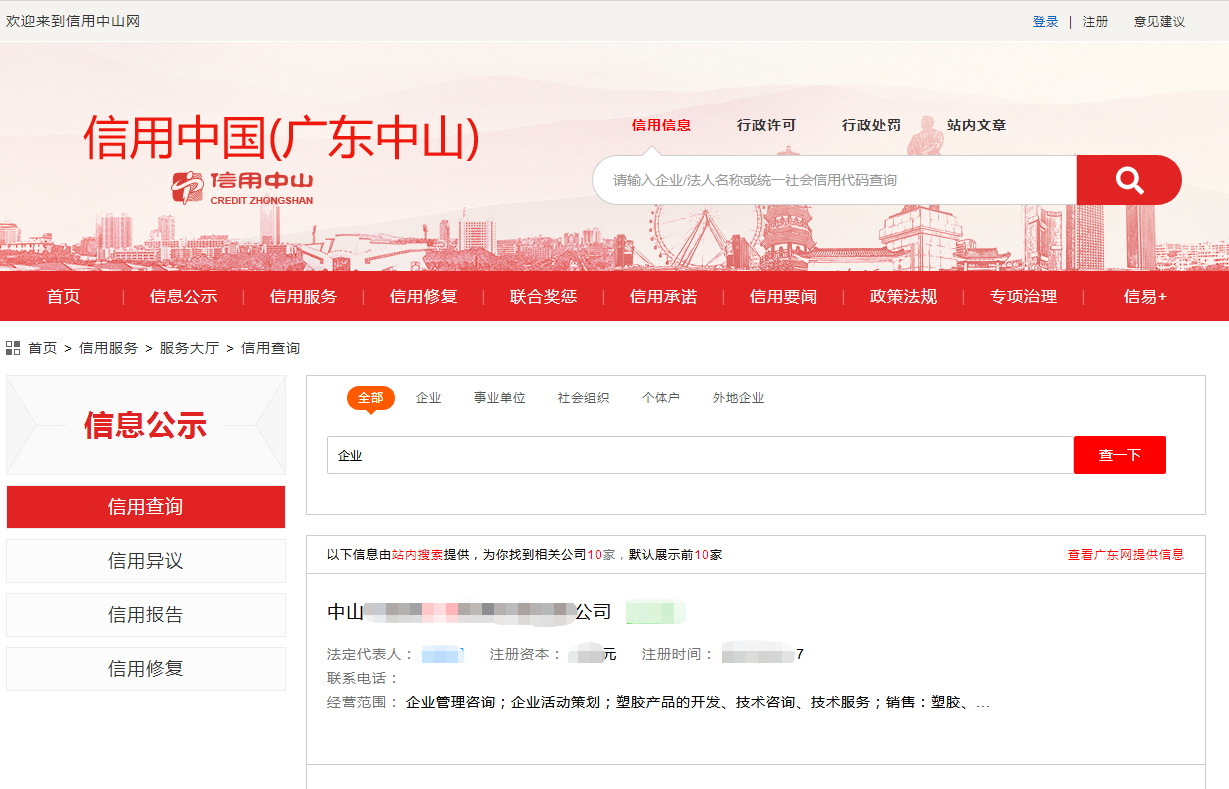 2.失信黑名单查询：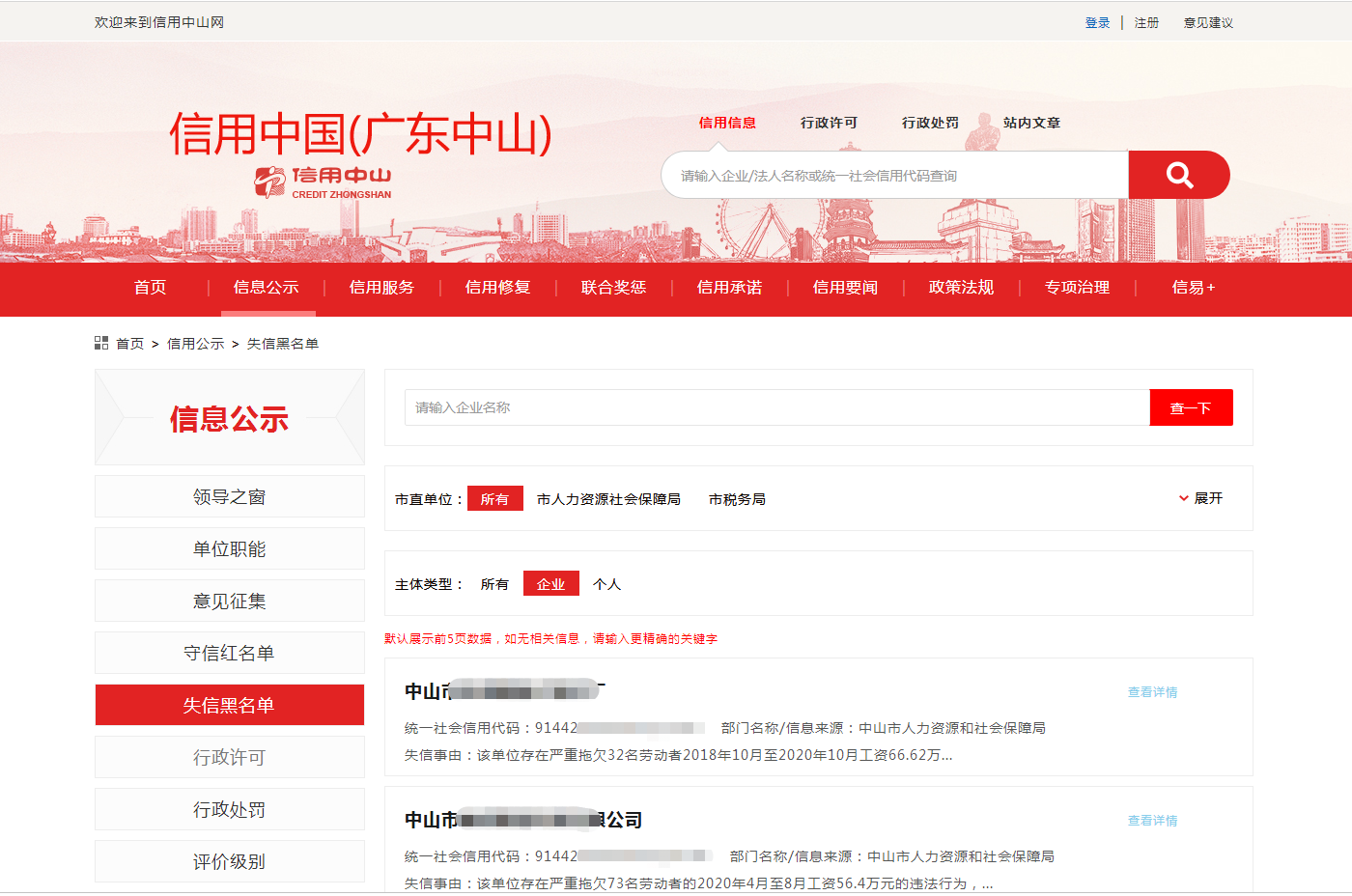 